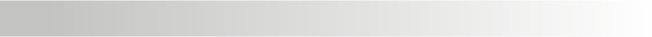 φ18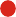 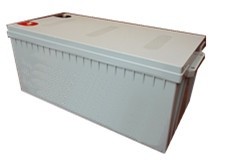 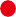 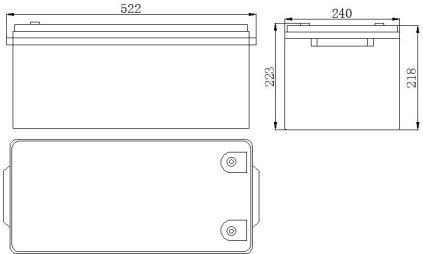 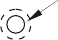 M8×18F58.3F8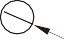 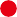 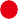 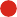 Constant Current(Amp) and Constant Power(Watt) Discharge Table at 25	℃(77℉)Constant Current(Amp) and Constant Power(Watt) Discharge Table at 25	℃(77℉)Constant Current(Amp) and Constant Power(Watt) Discharge Table at 25	℃(77℉)Constant Current(Amp) and Constant Power(Watt) Discharge Table at 25	℃(77℉)Constant Current(Amp) and Constant Power(Watt) Discharge Table at 25	℃(77℉)Constant Current(Amp) and Constant Power(Watt) Discharge Table at 25	℃(77℉)Constant Current(Amp) and Constant Power(Watt) Discharge Table at 25	℃(77℉)Constant Current(Amp) and Constant Power(Watt) Discharge Table at 25	℃(77℉)Constant Current(Amp) and Constant Power(Watt) Discharge Table at 25	℃(77℉)Constant Current(Amp) and Constant Power(Watt) Discharge Table at 25	℃(77℉)Constant Current(Amp) and Constant Power(Watt) Discharge Table at 25	℃(77℉)Constant Current(Amp) and Constant Power(Watt) Discharge Table at 25	℃(77℉)TimeTime10min30min1h2h3h4h5h8h10h20h9.60VA38022011070524235.623.22211.49.60VW37312120113066551741534824421511310.20VA36520811366.8514134.822.820.711.210.20VW36782062110265850740933923621111110.50VA34019411265.250403422.520.411.110.50VW33512020109465450440532622820810910.80VA32018010663.6493930.421.92010.910.80VW31961886106864750040031222420510711.10VA3001681006247382921.319.510.811.10VW303617071021638486394301222202106